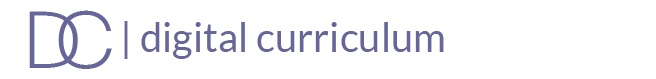 Discussion points 
for local meetingSuggested time: 2 hoursSuggested agenda:1. Around the table inputs on (20 min.)What are we already doing?What is the digital foundation of our field?2. Where is our discipline moving regarding research and profession? Long term goals (30 min.)What makes a difference that cannot be ignored?What or who inspires us regarding the digital development of our subject?What new topics should we teach our students?What can we do better with digital tools/methods?What can we do differently with digital tools/methods?What are the long term goals for students’ digital competences?Where would we like to be in 3 years?3. What can we do now? Short term goals. (40 min.)Which digital competences can be developed in our current courses?What digital topics and/or methods are evident to focus on now?What do you want the students to be able to do after the pilot projects in Digital Curriculum?What do you need to do individually and collectively to make this happen?4. Fill out the table (30 min.)On the basis of the discussions from questions 1-3 try to zoom in on one or a few courses that one/a couple of you teach, and that would be relevant for a pilot project within Digital Curriculum.  Discuss and fill in the table below as best possible.TableCourse titleLong term goals for student compentenciesShort term goals for DC pilot project in teaching: What do you want your students to learn in the pilot project?Why is it relevant?Approximate student work load (hours)One sentence lesson plan: What should the students know and be able to, when they are done?Need for technology/ressources